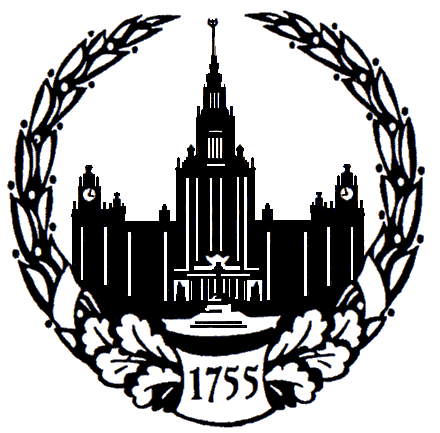 Филиал Московского государственного университетаимени М.В.Ломоносова в городе СевастополеПРИГЛАШАЕТ НА РАБОТУИнструктора по спорту в спортивно-оздоровительный комплексУсловия неполная занятостьофициальное трудоустройствооклад 13 709 руб.премии и стимулирующие надбавки по результатам работыДолжностные обязанностиосуществлять контроль за соблюдением санитарных норм и правил пребывания в спортивно-оздоровительном комплексеИнформирование посетителей о мерах безопасности.Требования к кандидатуВысшее образование в области физической культуры и спортаКонтактный телефон отдела кадров: 48-66- 99